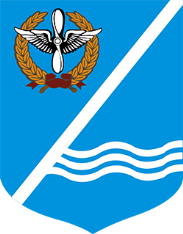 Совет Качинского муниципального округа города СевастополяРЕШЕНИЕ  № 39/144О внесении изменений в решение Совета Качинского муниципального округа от 29 апреля  2016 года № 22/165 «Об утверждении Положения о предоставлении депутатами Совета Качинского муниципального округа сведений о доходах, расходах, об имуществе и обязательствах имущественного характера, а так же о доходах, расходах, об имуществе и обязательствах имущественного характера своих супруги (супруга) и несовершеннолетних детей»В соответствии с Федеральным Законом от 25.12.2008 № 273-ФЗ «О противодействии коррупции» (изменения Федеральным Законом от 26.07.2019 №228), Федеральным Законом от 02.03.2007 № 25-ФЗ «О муниципальной службе в Российской Федерации», Законом города Севастополя от 11.06.2014 № 30-ЗС «О противодействии коррупции в городе Севастополе», Законом города Севастополя от 05.08.2014  № 53-ЗС «О муниципальной службе в городе Севастополе»,  Федеральным Законом Российской Федерации от 03.11.2015 № 303-ФЗ «О внесении изменений в отдельные законодательные акты Российской Федерации», Федеральным Законом Российской Федерации от 03.12.2012 № 230-ФЗ «О контроле за соответствием расходов лиц, замещающих государственные должности, и иных лиц их доходам», Указом Президента Российской Федерации от 18.05.2009 № 558 «О представлении гражданами, претендующими на замещение государственных должностей Российской Федерации, и лицами, замещающими государственные должности Российской Федерации, сведений о доходах, об имуществе и обязательствах имущественного характера» (с изменениями и дополнениями),  Уставом внутригородского муниципального образования города Севастополя Качинский муниципальный округ, протестом прокуратуры Нахимовского района №7-01-2019 от 09.09.2019г. на противоречащий закону правовой актСовет Качинского муниципального округаРЕШИЛ: 1. Внести изменения в решение Совета Качинского муниципального округа от 29 апреля  2016 года № 22/165 «Об утверждении Положения о предоставлении депутатами Совета Качинского муниципального округа сведений о доходах, расходах, об имуществе и обязательствах имущественного характера, а так же о доходах, расходах, об имуществе и обязательствах имущественного характера своих супруги (супруга) и несовершеннолетних детей»:1. Пункт 5  изложить в новой редакции:	Депутат Качинского муниципального округа, осуществляющей свои полномочия на непостоянной основе, представляет указанные сведения в течение четырех месяцев со дня избрания депутатом, передачи ему вакантного депутатского мандата или прекращения осуществления им полномочий на постоянной основе, а также за каждый год, предшествующий году представления сведений (отчетный период), в случае совершения в течение отчетного периода сделок по приобретению земельного участка, другого объекта недвижимости, транспортного средства, ценных бумаг, акций (долей участия, паев в уставных (складочных) капиталах организаций), совершенной им, его супругой (супругом) и (или) несовершеннолетними детьми в течение календарного года, предшествующего году представления сведений (отчетный период), если общая сумма таких сделок превышает общий доход данного лица и его супруги (супруга) за три последних года, предшествующих отчетному периоду, и об источниках получения средств, за счет которых совершены эти сделки. В случае, если в течение отчетного периода такие сделки не совершались, депутат Качинского муниципального округа сообщает об этом Губернатору города Севастополя в порядке, установленном законом субъекта Российской Федерации. 2. Пункт 13 изложить в следующей редакции:Проверка достоверности и полноты сведений, предусмотренных пунктом 11 Настоящего положения осуществляется по решению Губернатора города Севастополя в порядке, установленном законом субъекта Российской Федерации."3. Пункт 25 изложить в следующей редакции:При выявлении в результате проверки, осуществленной в соответствии фактов несоблюдения депутатом Качинского муниципального округа ограничений, запретов, неисполнения обязанностей, либо в случае непредставления лицом сведений о своих доходах, об имуществе и обязательствах имущественного характера, а также о доходах, об имуществе и обязательствах имущественного характера своих супруги (супруга) и несовершеннолетних детей либо представление заведомо недостоверных или не полных сведений Губернатор города Севастополя обращается с заявлением о досрочном прекращении полномочий депутата в орган местного самоуправления, уполномоченный принимать соответствующее решение, или в суд.".	2.Настоящее решение подлежит официальному опубликованию на стендах ВМО Качинский МО и официальном сайте ВМО Качинский МО.3. Настоящее решение вступает в силу со дня его опубликования.4. Контроль за исполнением настоящего решения оставляю за собой.II созывХХXVIIII  сессия               2016 – 2021 гг.22.10.2019 годапгт. КачаГлава ВМО Качинский МО, исполняющий полномочия председателя Совета, Глава местной администрацииН.М. Герасим